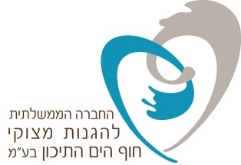 בקשה לקבלת מידע (RFI) בדבר אספקת אבנים לשוברי גלים בנתניה החברה הממשלתית להגנות מצוקי חוף הים התיכון בע"מ (להלן: "החברה") מזמינה בזאת ספקים של אבנים, למסור לה מידע אודות יכולתם לספק אבנים לשוברי גלים המוקמים מול חוף נתניה או פרויקטים אחרים, והכל כמפורט במסמך המלא של הבקשה לקבלת מידע המופיע באתר האינטרנט של החברה:www.mccp.co.il . הנוסח המחייב הוא הנוסח המלא המופיע באתר האינטרנט. המועד האחרון להגשת מענה לבקשה הינו ביום ה- 4.8.22 עד השעה 12:00 ולאחר תיאום טלפוני מראש. את המענה לבקשה יש להגיש לתיבת מייל ייעודית RFI1@mccp.co.il  החברה הממשלתית להגנות מצוקי    חוף הים התיכון בע"מThe Mediterranean Coastal Cliffs   Preservation Government Company Ltd